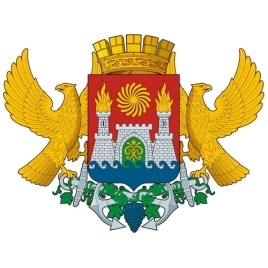 МУНИЦИПАЛЬНОЕ БЮДЖЕТНОЕ ОБЩЕОБРАЗОВАТЕЛЬНОЕ УЧРЕЖДЕНИЕ«НАЧАЛЬНАЯ ШКОЛА  - ДЕТСКИЙ САД №71»Утверждаю Директор «НШ-ДС №71»__________Шахбанова П.Р.«20» апреля 2022г.ОТЧЕТО РЕЗУЛЬТАТАХ САМООБСЛЕДОВАНИЯМБОУ «Начальная школа - детский сад №71» за 2021 годМахачкала 2022г.Отчет по самообследованию сформирован на основании следующих нормативно-правовых документов: – Федеральный закон «Об образовании в Российской Федерации» от31.07.2020 № 373-ФЗ  Постановление Правительства Российской Федерации № 582 от 10.07.2013г. «Об утверждении Правил размещения на официальном сайте образовательной организации в информационно – телекоммуникационной сети «Интернет» и обновления информации об образовательной организации»; – Приказ Министерства образования и науки Российской Федерации № 462 от 14.06.2013г. «Об утверждении Порядка проведения самообследования образовательных организаций»; Приказ Минобрнауки РФ от 14.12.2017 №1218 «О внесении изменений в Порядок проведения самообследования образовательной организации, утвержденный приказом Министерства образования и науки Российской Федерации от 14 июня 2013 г. N 462», – Приказ Министерства образования и науки Российской Федерации №1324 от 10.12.2013г. «Об утверждении показателей деятельности образовательной организации, подлежащей самообследованию».Цель самообследования – обеспечение доступности и открытости информации о деятельности образовательного учреждения.Задачи самообследования: получение объективной информации о состоянии образовательной деятельности в учреждении; выявление положительных и отрицательных тенденций в образовательной деятельности; установление причин возникновения проблем и поиск путей их устранения.1.  Общие сведения об образовательной организации. Организационно-правовое обеспечение образовательной деятельности.МБОУ «Начальная школа - детский сад №71» введен в строй с 01.04.1982 года. Проектная мощность –320 детей.Учредителем ДОУ является Администрация г. Махачкалы.МБОУ «Начальная школа - детский сад №71» является юридическим лицом, осуществляет свою деятельность в соответствии с законом Российской Федерации «Об образовании в Российской Федерации», договором между учредителем и учреждением, Уставом учреждения.МБОУ «Начальная школа - детский сад №71»  в своей деятельности руководствуется:Конституция РФ, ст.43, 72.Закон Российской Федерации «Об образовании».· Приказ Минобрнауки РФ от 17.10.2013 № 1155 "Об утверждении федерального государственного образовательного стандарта дошкольного образования"Письмо Минобразования от 02.06.1998г. №89/ 34-16 «О реализации права дошкольного образовательного учреждения на выбор программ и педагогических технологий».РОССИЙСКАЯ ФЕДЕРАЦИЯ ФЕДЕРАЛЬНЫЙ ЗАКОН «Об образовании в Российской Федерации (с изменениями на 8 декабря 2020 года)(редакция, действующая с 1 января 2021 года)Федеральный закон от 30.12.2020 № 517-ФЗ «О внесении изменений в Федеральный закон «Об образовании в Российской Федерации» и отдельные законодательные акты Российской Федерации» (официально опубликован 30.12.2020)Приказ Министерства просвещения РФ от 31 июля 2020 г. N 373 «Об утверждении Порядка организации и осуществления образовательной деятельности по основным общеобразовательным программам — образовательным программам дошкольного образования»Письмо Минобразования от 14.03.2000г. №65 / 23-16 «О гигиенических требованиях к максимальной нагрузке на детей дошкольного возраста в организованных формах обучения».Постановление Главного государственного санитарного врача РФ от 27 октября 2020 г. № 32 "Об утверждении санитарно-эпидемиологических правил и норм СанПиН 2.3/2.4.3590-20 "Санитарно-эпидемиологические требования к организации общественного питания населения"", Постановление Главного государственного санитарного врача Российской Федерации от 28.09.2020 № 28 «Об утверждении санитарных правил СП 2.4. 3648-20 «Санитарно-эпидемиологические требования к организациям воспитания и обучения, отдыха и оздоровления детей и молодежи» (Зарегистрирован 18.12.2020 № 61573)Устава  МБОУ «Начальная школа - детский сад №71» Лицензии От 16.04.2018г. №9156, серия 05Л01 №0003558                                                       Локальных актов: - договор с Учредителем, родителями, специалистами;- правила внутреннего трудового распорядка;- должностные инструкции;- договора с другими организациямиДеятельность Учреждения регламентирует система договорных отношений: - Трудовой договор с руководителем МБОУ «НШ-ДС №71»;- Коллективный договор;- Договор с родителями.В МБОУ «НШ-ДС №71» разработаны локальные акты, дополняющие Устав МБОУ «НШ-ДС №71»;:- Правила внутреннего трудового распорядка,- Основная общеобразовательная программа МБОУ «НШ-ДС №71»;- Годовой план МБОУ «НШ-ДС №71»;- Программа развития МБОУ «НШ-ДС №71»;- Учебный план;- Годовой календарный учебный график МБОУ «НШ-ДС №71»;- Штатное расписание МБОУ «НШ-ДС №71»;- Должностные инструкции, определяющие обязанности работников;- Инструкции по организации охраны жизни и здоровья детей в МБОУ «НШ-ДС №71»;;- Положение об Общем собрании работников МБОУ «НШ-ДС №71»;;- Положение о педагогическом совете;- Положение о Совете родителей;- Положение о порядке и условиях выплаты стимулирующих доплат и надбавок,- Положение о порядке комплектования МБОУ «НШ-ДС №71»; детьми,- Положение о работе медико-педагогического консилиума и др.             Учреждение постоянно работает над укреплением материально-технической базы.    Территория детского сада имеет различные виды кустарников и деревьев, газоны, клумбы и цветники.В учреждении имеется достаточная материально-техническая база, создана предметная среда, соответствующая современным санитарным, методическим требованиям.Здание детского сада построено по типовому проекту – 2-х этажное, 17-и групповое. Учреждение оказывает услуги по воспитанию и обучению детей дошкольного возраста, реализует основную образовательную программу в соответствии с Федеральным государственным образовательным стандартом дошкольного образования, с учётом особенностей психофизического развития и возможностей детей1.Аналитическая частьАналитическая часть представлена следующими направлениями:  оценка образовательной деятельности;оценка системы управления организации;оценка содержания и качества подготовки воспитанников;оценка организации образовательного процесса;оценка качества кадрового обеспечения;оценка учебно - методического, библиотечно - информационного обеспечения;оценка материально – технической базы;оценка функционирования внутренней системы оценки качества образования;оценка медицинского обеспечения образовательного процесса;оценка условий для организации питания.Общие сведения об образовательной организацииВывод: ДОО функционирует в соответствии с нормативными документами в сфере образования Российской Федерации.Оценка образовательной деятельностиОбразовательная деятельность в детском саду организована в соответствии с Федеральным законом от 29.12.2012 № 273-ФЗ «Об образовании в Российской Федерации», ФГОС дошкольного образования, Постановление Главного государственного санитарного врача РФ от 27 октября 2020 г. № 32 "Об утверждении санитарно-эпидемиологических правил и норм СанПиН 2.3/2.4.3590-20 "Санитарно-эпидемиологические требования к организации общественного питания населения"", 	Постановление Главного государственного санитарного врача Российской Федерации от 28.09.2020 № 28 «Об утверждении санитарных правил СП 2.4. 3648-20 «Санитарно-эпидемиологические требования к организациям воспитания и обучения, отдыха и оздоровления детей и молодежи» (Зарегистрирован 18.12.2020 № 61573)         Образовательная деятельность ведется на основании утвержденной основной образовательной программы дошкольного образования, которая составлена в соответствии с ФГОС дошкольного образования, с учетом образовательной программы дошкольного образования, санитарно-эпидемиологическими правилами и нормативами, с учетом учебного плана и учебного графика .               В 2021 году педагогический коллектив Муниципального бюджетного общеобразовательного учреждения  «Начальная школа - Детский сад №71» осуществлял воспитательно-образовательную работу по: Основной общеобразовательной программе дошкольного образования «От рождения до школы» под редакцией Н.Е.Вераксы, М.А. Васильевой, Т.С.Комаровой, Региональной образовательной программе РД в соответствие с ФГОС (авторский коллектив программы: Шурпаева М.И., Байрамбеков М.М., Исмаилова У.А., Гришина А.В., Гасанова Д.А., Гусарова Л.Ф., Агабекова С.С., Амирова С.К., Рамазанова Э.А., .),Основной образовательной программе ДОУ, Парциальным  программам «Красота. Радость. Творчество» под ред. В.В.Гербовой, Т.С. Комаровой,  А.Антонова.Программа художественного воспитания, обучения и развития детей 2-7 лет           «Цветные ладошки» под  ред. И.А.Лыкова,«Юный эколог» С.Николаевой.«Наш дом – природа» Н. Рыжовой, О.С.Ушакова «Программа развития речи детей дошкольного возраста», Р.Б.Стеркина, О.Л.Князева, Н.Н.Авдеева «Основы безопасности детей дошкольного возраста»,«Математика в детском саду», В.П. Новикова;Физическая культура в детском саду Пензулаевой Л. И. и т.д.Парциальные образовательные региональные программы: «Мы учимся говорить по-русски», «Познаем наш край родной», «Мир вокруг нас», «Орлята», «От истоков прекрасного- к творчеству»,  «Я и ты», «Салам Алейкум», методическое пособие «Знакомим детей с родным краем» А.В. Гришиной.Приоритетное  направление деятельности ДОО : - познавательное развитиеДОО в воспитательно - образовательной деятельности осуществляет все образовательные области ФГОС:Социально-коммуникативное развитие;Познавательное развитие; Речевое развитие.Художественно-эстетическое развитие;Физкультурное развитие;Программа основана на комплексно-тематическом принципе построения образовательного процесса; предусматривает решение программных образовательных задач в совместной деятельности взрослого и детей и самостоятельной деятельности детей не только в рамках непрерывной образовательной деятельности, но и при проведении режимных моментов в соответствии со спецификой дошкольного образования.В детском саду  реализуются современные образовательные программы и методики дошкольного образования, используются информационные технологии, создана комплексная система планирования образовательной деятельности с учетом направленности реализуемой образовательной программы, возрастных особенностей воспитанников, которая  позволяет поддерживать качество подготовки воспитанников к школе на достаточно высоком уровне.Содержание программы соответствует основным положениям возрастной психологии и дошкольной педагогики; выстроено с учетом принципа интеграции образовательных областей в соответствии с возрастными возможностями и особенностями воспитанников, спецификой и возможностями образовательных областей.Программа основана на комплексно-тематическом принципе построения образовательного процесса; предусматривает решение программных образовательных задач в совместной деятельности взрослого и детей и самостоятельной деятельности детей не только в рамках непрерывной образовательной деятельности, но и при проведении режимных моментов в соответствии со спецификой дошкольного образования.Программа составлена в соответствии с образовательными областями: «Физическое развитие», «Социально-коммуникативное развитие», «Познавательное развитие», «Художественно-эстетическое развитие»,  «Речевое развитие». Реализация каждого направления предполагает решение специфических задач во всех видах детской деятельности, имеющих место в режиме дня дошкольного учреждения: режимные моменты, игровая деятельность; специально организованные традиционные и интегрированные занятия; индивидуальная и подгрупповая работа; самостоятельная деятельность; опыты и экспериментирование.Социальный заказ на услуги дошкольного учреждения направлен на развитие личности воспитанников с учетом их психофизического состояния и индивидуальных возможностей, на подготовку к обучению в школе. Коллектив ДОУ организовывает образовательную деятельность, следуя нижеизложенным положениям: Обеспечение Федерального государственного стандарта дошкольного образования и обеспечение условий реализации образовательной программы, как целостной системы работы по содержанию и уровню развития детей каждого психологического возраста с учетом соблюдения преемственности при переходе к следующему возрастному периоду. Создание атмосферы эмоционального комфорта, условий для самовыражения, саморазвития ребенка, творчества, игры, общения и познания мира. Содержание и организация образовательной деятельности направлены на формирование общей культуры, развитие физических, интеллектуальных и личностных качеств, формирование предпосылок учебной деятельности, обеспечивающих социальную успешность, сохранение и укрепление здоровья детей, коррекцию недостатков в физическом или психологическом развитии. Образовательная деятельность учреждения обеспечивает равные стартовые возможности для обучения детей.Образовательная деятельность выстроена в соответствии с образовательной программой с изменениями и дополнениями, принятой на педагогическом совете .Базовая программа: основная образовательная Программа дошкольного образования «От рождения до школы» под редакцией Н.Е. Вераксы, Т.С. Комаровой, М. А. Васильевой.Региональной образовательной программе РД в соответствие с ФГОС.	Ведущие цели образовательной программы – создание благоприятных условий для полноценного проживания ребенком дошкольного детства, формирование основ базовой культуры личности, всестороннее развитие психических и физических качеств в соответствии с возрастными и индивидуальными особенностями, подготовка к жизни в современном обществе, формирование предпосылок к учебной деятельности, обеспечение безопасности жизнедеятельности дошкольника. 	Особое внимание в Программе уделяется развитию личности ребенка, сохранению и укреплению здоровья детей, а также воспитанию у дошкольников таких качеств, как патриотизм, активная жизненная позиция, творческий подход в решении различных жизненных ситуаций, уважение к традиционным ценностям. Эти цели реализуются в процессе разнообразных видов детской деятельности: игровой, коммуникативной, трудовой, познавательно-исследовательской, продуктивной (изобразительная, конструктивная и др.), музыкальной, чтения художественной литературы. Организация учебного процесса строилась в соответствии с годовым планом работы учреждения, календарным тематическим планом и графиком образовательной деятельности.Вывод: Образовательная деятельность в ДОУ организована в соответствии с основными направлениями социально-экономического развития Российской Федерации, государственной политикой  в сфере образования и осуществляется в соответствии с ФГОС ДО.1.2. Система управления организациейУправление детским садом осуществляется в соответствии с Законом Российской Федерации «Об образовании в Российской Федерации»,  иными законодательными актами Российской Федерации,  Уставом.             В ДОО соблюдаются исполнительская и финансовая дисциплина, правила по охране труда и обеспечивается безопасность жизнедеятельности воспитанников и сотрудников. Общее санитарно-гигиеническое состояние соответствует требованиям СанПиНу. Соблюдаются социальные гарантии участников образовательного процесса: созданы условия для организации питания, согласно графика проводятся медицинские осмотры, вовремя выплачивается заработная плата, используются формы стимулированияФормами самоуправления, обеспечивающими государственно-общественный характер управления, являются: общее собрание работников, Педагогический Совет и Родительский Совет МБОУ.Управление МБОУ «НШ-ДС №71»; осуществляют:Директор – осуществляет непосредственное руководство детским садом и несет ответственность за деятельность учреждения. Контролирует работу и обеспечивает эффективное взаимодействие структурных подразделений организации, утверждает штатное расписание, отчетные документы организации. Общее собрание работников Учреждения — представляет полномочия работников МБОУ «НШ-ДС №71»;, в состав Общего собрания входят все работники МБОУ №71Педагогический совет — постоянно действующий коллегиальный орган управления педагогической деятельностью МБОУ «НШ-ДС №71», действующий в целях развития и совершенствования образовательной деятельности, повышения профессионального мастерства педагогических работников.Совет родителей — создан с целью реализации  права родителей (законных представителей) несовершеннолетних воспитанников, педагогических работников на участие  в управлении МБОУ «НШ-ДС №71», развитие социального партнёрства между всеми заинтересованными сторонами образовательных отношений.Структура, порядок формирования, срок полномочий и компетенция органов управления МБОУ «НШ-ДС №71»;, принятия ими решений  устанавливаются Уставом МБОУ «НШ-ДС №71»; в соответствии с законодательством Российской Федерации. Деятельность коллегиальных органов управления осуществляется в соответствии с Положениями: Положением об Общем собрании работников Учреждения, Положением о Педагогическом совете, Положением о Совете родителей (законных представителей).Представительным органом работников является действующий в МБОУ «НШ-ДС №71»;профессиональный союз работников образования (Профсоюзный комитет).В МБОУ «НШ-ДС №71» используются эффективные формы контроля, различные виды мониторинга (управленческий, методический, педагогический,  контроль состояния здоровья детей).Система управления в МБОУ «НШ-ДС №71»; обеспечивает оптимальное сочетание традиционных  и современных инновационных тенденций, что позволяет эффективно организовать образовательное пространство детского сада.Вывод: Структура и механизм управления  МБОУ «НШ-ДС №71»; определяют стабильное функционирование. Демократизация системы управления способствует развитию инициативы участников образовательного процесса (педагогов, родителей (законных представителей), детей.1.3. Оценка содержания и качества подготовки воспитанниковОсновная задача мониторинга в дошкольном учреждении заключается в том, чтобы определить степень освоения ребенком образовательной программы и влияние, которое оказывает образовательный процесс на развитие ребенка. Исходя из этого, мониторинг подразделяется на мониторинг образовательного процесса и мониторинг детского развития. Мониторинг образовательного процессаМониторинг образовательного процесса осуществляется через отслеживание результатов освоения образовательной программы по 5 образовательным областям. Он основывается на анализе достижения детьми промежуточных результатов, которые описаны в каждом разделе образовательной программы. Форма проведения мониторинга представляет собой наблюдение за активностью ребенка в различные периоды пребывания в дошкольном учреждении, анализ продуктов детской деятельности и специальные педагогические пробы, организуемые педагогом.  В детском саду требования к результатам представлены в виде целевых ориентиров, т.е. характеристик возможных достижений ребенка в соответствии с его возрастными и индивидуальными особенностями.Мониторинг детского развитияМониторинг детского развития проводится на основе оценки развития интегративных качеств ребенка.  Основная задача этого вида мониторинга –  выявить индивидуальные особенности развития каждого ребенка и при необходимости составить индивидуальный маршрут образовательной работы с ребенком для максимального раскрытия потенциала детской личности.Мониторинг детского развития включает в себя оценку физического развития ребенка, состояния его здоровья, а также развития общих способностей: познавательных, коммуникативных и регуляторных.В процессе мониторинга исследуются физические, интеллектуальные и личностные качества ребенка путем наблюдений за ребенком, бесед, экспертных оценок, и др.  Мониторинг образовательного процесса осуществляется через отслеживание результатов освоения образовательной программы, а мониторинг детского развития проводится на основе оценки развития интегративных качеств ребенка.В начале учебного года по результатам мониторинга определяется зона образовательных потребностей каждого воспитанника. Это позволяет осуществить планирование образовательного процесса с учетом его индивидуализации.В конце учебного года делаются выводы о степени удовлетворения образовательных потребностей детей и о достижении положительной динамики самих образовательных потребностей.Согласно требованиям федерального государственного образовательного стандарта (далее – ФГОС), результаты освоения Программы сформулированы в виде целевых ориентиров, которые представляют собой возрастной портрет ребенка на конец раннего и конец дошкольного детства. Согласно ФГОС целевые ориентиры не подлежат непосредственной оценке, в том числе и виде педагогической диагностики (мониторинга), а освоение Программы не сопровождается проведением промежуточных аттестаций и итоговой аттестации воспитанников. Оценку особенностей развития детей и усвоения ими программы проводит воспитатель группы в рамках педагогической диагностики. Отслеживание эффективности усвоения Программы воспитанниками Детского сада показало, что показатели развития детей соответствуют их психологическому возрасту. По результатам педагогической диагностики дети показали положительный результат усвоения программного материала Всего обследовано 356 воспитанников. Из них имеют:Высокий уровень:  112 детей – 31,5 %;Средний уровень: 221 детей. – 62,1%.Низкий уровень:  23 детей . – 6,4 %Такие результаты достигнуты благодаря использованию в работе методов, способствующих развитию самостоятельности, познавательных интересов детей, созданию проблемно-поисковых ситуаций.В МБОУ НШ-ДС №71  в 2021 году было выпущено 132 выпускников.Все выпускники прошли диагностическое обследование, в ходе которого получены следующие результаты: с высоким уровнем готовности к школьному обучению  – 32 % выпускников, выше среднего -17,5% выпускников,  со средним – 48% выпускников, низким уровнем  - 2,5 % выпускников.Таким образом, общая готовность детей МБОУ НШ-ДС №71  к школьному обучению находится на уровне выше среднего.  Данный результат получен вследствие  тесного сотрудничества воспитателей групп с психологической службой, социальными партнёрами (начальной .школой МБОУ НШ-ДС №71, СОШ №16, Лицей №5, ), родителями (законными представителями выпускников).  Педагогический коллектив учитывает возможность разностороннего общения детей и преемственность образовательной деятельности детского сада со школами микрорайона в контексте  расширения социокультурной и образовательной среды.Также следует отметить наличие детей с низким уровнем готовности, что связано со слабой посещаемостью данной категории детей. Вывод:  организация образовательного процесса в детском саду осуществляется в соответствии с годовым планированием, с   основной общеобразовательной программой дошкольного образования на основе ФГОС и учебным планом непосредственно образовательной деятельности.  Количество и продолжительность непосредственно образовательной деятельности, устанавливаются в соответствии с санитарно-гигиеническими  нормами и требованиями. Целесообразное использование  новых педагогических технологий (здоровьесберегающие, информационно-коммуникативные, проектной деятельности) позволило повысить уровень освоения детьми образовательной программы детского сада. Но следует индивидуализировать процесс образования в отношении детей с низкой посещаемостью.1.4. Оценка организации образовательного процесса В 2021году в МБОУ «НШ-ДС №71» осуществлялись следующие цели и задачи:ЦЕЛИ:Модернизация педагогической работы в ДОУ.Создание благоприятных условий для полноценного проживания ребенком дошкольного детства, формирования основ базовой культуры личности, духовно-нравственного воспитания, всестороннее развитие психических и физических качеств в соответствии с возрастными и индивидуальными особенностями, подготовка ребенка к жизни в современном обществе, самореализации и профессионального роста педагогов.Использование ИКТ в образовательном процессе.         ЗАДАЧИ ФИЗИЧЕСКОЕ РАЗВИТИЕ. «Сохранение и крепление физического и психического здоровья детей, используя современные образовательные технологии. Закреплять представления детей о значении для здоровья санитарно –гигиенических мероприятий, продолжать формировать представления о ЗОЖ»ПОЗНАВАТЕЛЬНОЕ РАЗВИТИЕ. Создание условий для организации экспериментально-поисковой деятельности дошкольников с целью развития их интеллектуальных способностей, познавательного интереса, творческой инициативы через использование ИКТ в образовательном процессе.РЕЧЕВОЕ РАЗВИТИЕ: «Совершенствовать профессиональное мастерство педагогических кадров, ориентированных на применение современных образовательных технологий с целью совершенствования образовательной работы по речевому развитию дошкольников.»СОЦИАЛЬНО-КОММУНИКАТИВНОЕ РАЗВИТИЕ. «Разработка модели организации правового воспитания в детском саду. Повышения уровня правовой культуры всех участников педагогического процесса»ХУДОЖЕСТВЕННО-ЭСТЕТИЧЕСКОЕ РАЗВИТИЕ. Продолжать работу, направленную на развитие художественно-эстетической деятельности с целью развития творческих, эстетических и музыкальных способностей дошкольников.Образовательный процесс в детском   осуществляется на русском языке с позиции личностно-ориентированной педагогической системы: разностороннее, свободное и творческое развитие каждого ребёнка, реализация их природного потенциала,  обеспечение комфортных, бесконфликтных и безопасных условий развития воспитанников.Основной формой работы с детьми дошкольного возраста и ведущим видом деятельности для них является игра. Образовательный процесс реализуется в соответствующих дошкольному возрасту формах работы с детьми.В ДОО созданы организационно-методические условия для решения задач по охране жизни и укреплению здоровья детей; обеспечения интеллектуального, личностного и физического развития ребенка; приобщения к общечеловеческим ценностям; взаимодействия с семьей для обеспечения полноценного развития ребенка.В дошкольном учреждении функционируют 17 групп:Группы (две) раннего возраста общеразвивающей направленности с 2 до 3-х лет.Группы (четыре) младшего дошкольного возраста общеразвивающей направленности с 3 до 4-х лет.Группы (четыре) среднего дошкольного возраста общеразвивающей направленности с 4 до 5-х лет.Группы  (четыре) старшего дошкольного возраста общеразвивающей направленности с 5 до 6 лет.Подготовительная к школе (две) группы общеразвивающей направленности с 6 до 7 лет.Группы (две) компенсирующей направленности (с ФФН речи) с 5 до 6 лет. Среднесписочная численность воспитанников за 2021 год -447 детей.Социальный портрет семей воспитанников детского сада:Характеристика семей по количеству детей       Воспитательно-образовательная работа организуется в соответствии с основной образовательной программой МБОУ НШ-ДС №71  Учреждение предоставляет бесплатные дополнительные услуги в рамках основной образовательной деятельности. В 2021г. в детском саду  функционировало 17 кружков: Кружковой работой охвачено 94% воспитанников.Образовательная деятельность планируется согласно циклограмме ООД, утверждённой  на педсовете №1 от 28.08.2021г.  Организованная образовательная деятельность организуется с 1 сентября 2020г  по 30 мая 2021г.Работа в группах организуется  по комплексно-тематическому планированию, разработанному педагогами детского сада, принятому на педагогическом совете, утверждённому приказом директора. Содержание комплексно-тематического планирования соответствует учебному плану.Количество и продолжительность  организованной образовательной деятельности, включая реализацию дополнительных образовательных программ, устанавливаются в соответствии с санитарно-гигиеническими  нормами и требованиями, регламентируются учебным планом.При составлении циклограммы организованной образовательной деятельности  соблюдены перерывы продолжительностью не менее 10 минут, предусмотрено время для физкультурных минуток, двигательных пауз. В комплексы педагог включает корригирующие упражнения на осанку, дыхательные упражнения.В учреждении функционирует система методической работы: разрабатывается и утверждается на Общем собрании работников ДОУ  ежегодный план воспитательно-образовательной работы. План разрабатывается с учетом анализа предыдущей деятельности,  включает все необходимые разделы, что позволяет ДОУ постоянно осваивать новый уровень развития. Контроль за ходом и результатами воспитательно-образовательной работы с детьми во всех возрастных подгруппах детского сада осуществляется целенаправленно, носит системный характер.Вывод: Учебный процесс в детском саду организован в соответствии с требованиями, предъявляемыми законодательством к дошкольному образованию и направлен на сохранение и укрепление здоровья воспитанников, предоставление равных возможностей для полноценного развития каждого ребёнка.1.5. Оценка качества кадрового обеспеченияВ МБОУ НШ-ДС №71  созданы необходимые условия для профессионального роста сотрудников. Имеется перспективный план повышения квалификации (профессиональной переподготовки) и аттестации педагогов. Педагоги активно участвуют в городских методических объединениях, семинарах, профессиональных конкурсах разного уровня. Общее количество работников детского сада 77 человека, педагогов составляет 42 человек, из них: воспитателей – 35, музыкальный руководитель - 3; инструктор по физической культуре - 1, учитель-логопед - 2; педагог-психолог – 1, социальный педагог -1.Аттестацию на категорию педагоги не проходили.Педагоги детского сада систематически повышают свой профессиональный уровень на курсах повышения квалификации.  В текущем учебном году курсы повышения квалификации прошли 6 человек . Как видно из таблиц,  коллектив педагогов с разным стажем работы, большинство с высшим образованием. Вывод: Анализ деятельности педагогического состава детского сада позволяет сделать выводы о том, что достаточный профессиональный уровень педагогов позволяет решать задачи воспитания и развития каждого ребенка.1.6. Оценка учебно-методического, библиотечно - информационного обеспеченияУчебно – методическое сопровождение реализации ООП соответствует профессиональным потребностям педагогических работников, специфике условий осуществления образовательного процесса. В ДОУ в помощь педагогам создано библиотечно – информационное обеспечение.С целью управления образовательным процессом используются электронные образовательные ресурсы для работы с детьми. 100% педагогов считают, что использование ИКТ существенно облегчает проведение занятий и позволяет разнообразить их. Программное обеспечение имеющихся компьютеров  позволяет работать с текстовыми редакторами, с Интернет ресурсами, фото и видео материалами.В 2021 году ДОУ пополнил учебно-методический комплект к Региональной комплексной образовательной программе. ( разработки Байрамбекова)Оборудование и оснащение методического кабинета достаточно для реализации образовательных программ. В методическом кабинете созданы условия для возможности организации совместной деятельности педагогов.В методическом кабинете имеется необходимая методическая литература, учебно-наглядные пособия для обеспечения воспитательно-образовательного процесса, ежегодно оформляется подписка на периодические издания.Вывод: Учебно – методическое и библиотечно – информационное обеспечение в детского сада соответствует требованиям реализуемой образовательной программы, обеспечивает  образовательную деятельность, присмотр и уход за детьми. Педагоги детского сада  имеют возможность пользоваться фондом учебно – методической литературы и электронно – образовательными ресурсами.1.7. Оценка материально-технической базыСостояние материально-технической базы МБОУ НШ-ДС №71  соответствует педагогическим требованиям, современному уровню образования и санитарным нормам. Образовательная деятельность ведется в типовом здании на праве оперативного управления. Здание двухэтажное, кирпичное, используется для образовательных целей. Территория детского сада облагорожена (общая площадь – 10.444 кв.м.), имеются три подъездные пути, дорожки асфальтированы. На территории имеются оборудованная спортивная площадка, участки для 17 групп, мини-огород, цветники. Имеется Акт проверки готовности дошкольного образовательного учреждения к 2021-2022 учебному году.Существующие в МБОУ НШ-ДС №71  помещения позволяют обеспечить продуктивную и результативную деятельность детей и работников учреждения:- групповые помещения - 17,- музыкальный зал - 1-физкультурный зал - 1;- кабинет учителя-логопеда – 1;- методический кабинет –  1;- административные кабинеты – 3;- медицинский блок (медицинский кабинет, процедурная, изолятор)- пищеблок для полного цикла приготовления пищи;- прачечная;- служебные помещения – 4.Здание детского сада светлое, имеется центральное отопление, вода, канализация, сантехническое оборудование в удовлетворительном состоянии.Учреждение оснащено техническими средствами: компьютеры (22), ноутбук (3), музыкальный центр (2), телевизоры (15), принтеры (3), мультимедийный проектор (2), настенный экран(1), В группах созданы оптимальные условия для всестороннего развития детей дошкольного возраста в соответствии с требованиями ФГОС ДО. При оформлении групповых комнат воспитатели исходят из требований безопасности для здоровья детей используемого материала, а также характера воспитательно-образовательной модели, которая лежит в основе планирования и оборудования группы.При создании предметно – пространственной среды учтена специфика условий осуществления образовательного процесса, принцип учета гендерной специфики образования дошкольников, принцип интеграции образовательных областей, комплексно – тематический принцип построения образовательного процесса; учтены возрастные особенности детей.Все групповое пространство доступно детям: игрушки, дидактический материал, игры. Для организации двигательной активности созданы физкультурные уголки, с необходимым набором оборудования. В детском саду не только уютно, красиво, удобно и комфортно детям, созданная развивающая среда открывает нашим воспитанникам весь спектр возможностей, направляет усилия детей на эффективное использование отдельных ее элементов.    Основными направлениями деятельности администрации детского сада по обеспечению безопасности были: пожарная безопасность, антитеррористическая безопасность, обеспечение выполнения санитарно-гигиенических требований, охрана труда, безопасность окружающей среды в группах.      Первичные  средства пожаротушения – огнетушители всегда поддерживались в состоянии постоянной готовности. К январю 2021 года проверены и перекатаны пожарные краны, приобретены огнетушители. Соблюдались требования к содержанию эвакуационных выходов. Дважды в год с сотрудниками и детьми проводились тренировочные игры с составлением акта о проведении тренировки. Проводился инструктаж с работниками учреждения по пожарной и антитеррористической безопасности детей и взрослых по графику и по мере необходимости.  Согласно акту проверки по подготовке учреждения к новому учебному году нарушений требований пожарной безопасности в ДОУ не выявлено. В целях соблюдения антитеррористической безопасности в учреждении установлена пожарная сигнализация,  Главной целью по охране труда в детском саду, является создание и обеспечение здоровых и безопасных условий труда, сохранение жизни и здоровья воспитанников и работающих.Материально-техническое состояние детского сада и территории соответствует действующим санитарно-эпидемиологическим требованиям к устройству, содержанию и организации режима работы в дошкольных организациях, правилам пожарной безопасности, требованиям охраны труда.Вместе с тем, следует отметить, что необходимо продолжать работу по улучшению материально-технического обеспечения учреждения в новом  году.Вывод: Материально-техническая база детского сада находится в удовлетворительном состоянии. Для повышения качества предоставляемых услуг необходимо пополнить группы и помещения детского сада необходимым оборудованием. 1.8. Оценка функционирования внутренней системы оценки качества образованияСистему качества дошкольного образования  мы рассматриваем как систему контроля внутри детского сада, которая включает в себя  интегративные составляющие:•  Качество научно-методической работы;•  Качество воспитательно-образовательного процесса;•  Качество работы с родителями;•  Качество работы с педагогическими кадрами;•  Качество предметно-пространственной среды.С целью повышения эффективности учебно-воспитательной деятельности  применяем педагогический мониторинг, который даёт качественную и своевременную информацию, необходимую для принятия управленческих  решений.Контроль является одной из важнейших составляющих процесса управления, служащей основанием для осуществления обратной связи, дающей возможность руководителю прогнозировать пути развития детского сада, правильно ставить цели на будущее. Контроль является базой для принятия решений, позволяет установить отклонения в работе, причины и пути их устранения.На основании Закона «Об образовании в Российской Федерации» в МБОУ НШ-ДС №71  разработаны: Положение о внутренней контрольной деятельности Положение о внутреннем мониторинге качества образования.Цель контроля: оптимизация и координация работы всех специалистов детского сада для обеспечения качества образовательного процесса.В МБОУ НШ-ДС №71  внутренний контроль осуществляют директором, заместитель директора  по УВР, заместитель директора  по АХЧ, медицинская сестра. Порядок внутреннего контроля определяется Уставом Детского сада, Положением о внутреннем контроле, годовым планом МБОУ НШ-ДС №71, должностными инструкциями и распоряжениями руководства.Контроль   в детском саду проводится по плану, утвержденному директором на начало учебного года, и представляет собой следующие виды:оперативный контроль;тематический 2-3раза в год (к педсоветам);самоконтроль;самоанализ;взаимоконтроль;итоговый;мониторинг.Результаты контроля выносятся на обсуждение на педагогические советы, совещания при директоре.Вывод: В учреждении выстроена четкая система методического контроля и анализа результативности воспитательно-образовательного процесса по всем направлениям развития дошкольника и функционирования ДОО в целом.1.9. Оценка медицинского обеспечения образовательного процессаОздоровительная работа в ДОУ проводится на основе нормативно – правовых документов:— ФЗ № 52 «О санитарно-эпидемиологическом благополучии населения».— СанПиН 2.4.1.3049-13 «Санитарно-эпидемиологические требования к устройству, содержанию и организации режима работы дошкольных организациях».Медицинское обслуживание детей МБОУ НШ-ДС №71 осуществляется специалистами ГБУЗ детской поликлиники №1, взаимодействие с которой строилось на договорной основе.В МБОУ НШ-ДС №71   создан  комплекс гигиенических,  психолого-педагогических  и  физкультурно-оздоровительных  системных  мер,  обеспечивающих  ребенку  психическое и  физическое  благополучие,  комфортную  моральную  и  бытовую  среду.Для проведения ООД с детьми имеется  оборудование. Во всех группах имеются спортивные уголки, но нет  достаточного  количества разнообразного спортивно-игрового оборудования.На физкультурных занятиях осуществляется индивидуально-дифференцированный подход к детям - при определении нагрузок учитывается уровень физической подготовки и здоровья. Систематически проводятся утренняя гимнастика, закаливание, подвижные игры на прогулке, физкультминутки на занятиях, физкультурные праздники и развлечения.Большая роль в пропаганде физкультуры и спорта отводится работе с родителями.Медицинское обслуживание воспитанников проводится по трем  направлениям:оздоровительная работа;лечебно-профилактическая  работа;организационно-методическая работа.В осенне-зимний период осуществляются мероприятия по подготовке детского организма к сезонным инфекциям (противогриппозная профилактика, прививка против гриппа, витаминотерапия). Весь детский контингент ДОУ привит согласно возрастным и индивидуальным особенностям, плану-графику прививок. В основном детский сад посещают дети с 1 и 2 группами здоровья.Распределение детей по группам здоровьяВоспитатели групп, которые посещают дети 3 группы здоровья, в течение 2021 года, проводили систематическую индивидуальную работу по укреплению здоровья ребенка в тесной взаимосвязи с родителями (законными представителями).   Для родителей проводились консультации «Профилактика гриппа и ОРВИ», «Профилактика острых кишечных инфекций»,  оформлялись стенды с материалами на тему профилактики и предотвращения инфекционных заболеваний, оказанию первой помощи. 	Медицинский блок  включает в себя  медицинский кабинет и оснащен необходимым медицинским инструментарием, набором медикаментов для оказания первой медицинской помощи. Медицинской сестрой ДОУ ведется учет и анализ общей заболеваемости воспитанников, анализ простудных заболеваний.Вывод: В работе МБОУ НШ-ДС №71   большое внимание уделяется охране и укреплению здоровья детей. Следует продолжать работу по снижению заболеваемости детей и в следующем году, продолжить взаимодействие с семьями воспитанников по формированию у детей потребности здорового образа жизни. 1.10. Оценка условий для организации питанияОрганизации питания в детском саду уделялось особое внимание, т.к. здоровье детей невозможно обеспечить без рационального питания.Пищеблок оснащён всем необходимым для приготовления пищи оборудованием и уборочным инвентарём. Блюда готовятся в соответствии с санитарно-гигиеническими требованиями и нормами.Имеется примерное 10-дневное меню, утвержденное директором МБОУ НШ-ДС №71  . Меню по дням недели разнообразное, разработано с учётом физиологических потребностей детей в калорийности и пищевых веществах.Проводится витаминизация третьих блюд.  Бракеражная комиссия МБОУ НШ-ДС №71  систематически осуществляет контроль за правильностью обработки продуктов,  закладкой, выходом блюд, вкусовыми качествами пищи.Информация о питании детей доводится до родителей, меню размещается на стенде в комнате для приёма детей. Важнейшим условием правильной организации питания детей явилось строгое соблюдение санитарно-гигиенических требований к пищеблоку и процессу приготовления и хранения пищи. В целях профилактики пищевых отравлений и острых кишечных заболеваний работники пищеблока строго соблюдают установленные требования к технологической обработке продуктов, правила личной гигиены.Заключен договор   на поставку продуктов с МУП «Махачкалапродукт».Вывод: Дети в МБОУ НШ-ДС №71  обеспечены полноценным сбалансированным питанием. Правильно организованное питание в значительной мере гарантирует нормальный рост и развитие детского организма и создает оптимальное условие для нервно-психического и умственного развития ребенка.2.Результаты анализа показателей деятельности МБОУ НШ-ДС №71ПОКАЗАТЕЛИДЕЯТЕЛЬНОСТИ ДОШКОЛЬНОЙ ОБРАЗОВАТЕЛЬНОЙ ОРГАНИЗАЦИИ,ПОДЛЕЖАЩЕЙ САМООБСЛЕДОВАНИЮАнализ показателей деятельности позволяет сделать следующие выводы:1.Количественный  состав воспитанников детского  по сравнению с предыдущим годом остался без изменения -477 детей 2.ДОУ полностью укомплектовано педагогическими кадрами. Все педагогические и административно – хозяйственные работники прошли курсы повышения квалификации по применению в образовательном процессе ФГОС ДО и курсы по оказанию первой доврачебной помощи пострадавшим.3.Развивающая предметно – пространственная среда значительно пополнилась игровым оборудованием, спортивным инвентарем, материалами для занятий по ФЭМП, развитием речи, конструированием и другими средствами организации образовательного процесса в соответствии с требованиями ФГОС ДО.4. Имеет стабильный уровень функционирования:Основные направления развития в 2022г.Проектирование образовательного пространства образовательной организации в условиях реализации ФГОС ДО.Построение вариативного развивающего образования: взаимодействие с родителями и вовлечение их в образовательную деятельность посредством совместных образовательных проектов, творческих мастерских, выставок работ совместного творчества.Внедрение инновационной модели организации образовательного процесса через реализацию событийного подхода к образовательной деятельности.Задачи на 2022 год.1. Физическое развитие. Создание условий, гарантирующих охрану и укрепление физического, психического и социального здоровья участников образовательного процесса. Продолжать развивать у детей основные виды движений, потребность в систематических занятиях физическими упражнениями; способствовать приобретению представлений о красоте и силе своего тела.2.Социально-коммуникативное развитие. «Роль педагога в повышении правового образования детей и родителей».3.Продолжать углубленную работу с педагогами по речевому развитию дошкольников с внедрением инновационных технологий.4.Социально-коммуникативное развитие. Продолжать углубленную работу по формированию основ гражданско-патриотических чувств дошкольников через приобщение к истории родного края, ознакомление с его прошлым и настоящим.5.	Повышение уровня профессиональной компетентности педагогов по художественно-эстетическому развитию дошкольников через использование новых технологий.           367000, Республика Дагестан, г. Махачкала ул.И.Казака1, e-mail: mkl-mdou71@yandex.ru   Т. 63-67-40Наименование образовательной организацииМуниципальное бюджетное общеобразовательное учреждение «Начальная школа - Детский сад №71»РуководительШахбанова Патимат РамазановнаАдрес организации367000 РД, г. Махачкала, ул. И. Казака 1 Телефон+8(872) 67-63-40; 67-63-58Адрес электронной почтыmkl-mdou71@yandex.ruУчредительМуниципальное образование городской округ «город Махачкала»Адрес сайтаdag-nachal.tvoysadik.ru1070562002477ЛицензияОт 16.04.2018г. №9156, серия 05Л01 №0003558Режим работы12-часовой режим (с 7.00 до 19.00 часов), при пятидневной рабочей неделе, выходные дни – суббота, воскресенье и праздничные дни согласно Трудового Кодекса Российской Федерации.УровеньУровеньобластиобластиобластиобластиобластиобластиУровеньУровеньФизическое развитиеСоциально-коммуникативное развитиеПознавательное развитиеПознавательное развитиеРечевое развитиеХудожественно-эстетическое развитиеитогоВысокийВысокий35,2%35 %36,8%36,8%27%39%35,5СреднийСредний60,4 %59,3 %59 %59 %61%50%57,8НизкийНизкий4,4%5,7%4,2%4,2%12%11%7,5№п/пВиды деятельностиУровни  %Уровни  %Уровни  %№п/пВиды деятельностивысокийсреднийНизкий1.Физическое развитие55,5431,52.Речевое развитие3959,11,93.Социально-коммуникативное(Игра)3959,11,94.Социально-коммуникативное(Труд)52471,95.Познавательное развитие (Ребенок и природа, Ребенок и окружающий мир)4751,11,96.Познавательное развитие (ФЭМП)45,554,51,97.Художественно-эстетическое развитие (Художественное творчество)424978Художественно-эстетическое развитие (Музыка)5146,81,2Состав семьиКоличество семейПроцент от общего количества семей воспитанниковПолная42294,4%Неполная с матерью535,2%Неполная с отцом10,2%Оформлено опекунство10,2%Количество детей в семьеКоличество семейПроцент от общего количества семей воспитанниковОдин ребенок16033,5%Два ребенка16434,4%Три ребенка и более15332,1%Название   кружка Сроки Ответственные  «В стране волшебных звуков»в течении годаОмарова З.З.Мамаева С.Ш.«Речецветик»в течении годаБайрамова А.И.Ибрагимова М.«Занимательная математика»в течении годаАгарагимова И.Ф.Паталиева П.М.«Развивай - ка»в течении годаНасрулаева Р.М.Рагимханова З.К.«Волшебная кисточка»в течении годаЧакаласулова Г.Казак Д.Ю.«Юный краевед»в течении годаТемиржанова У.КАбдулмажидова С.З.«Говорушки»в течении годаАбдурашидова Ш.А. Шейхахмедова Г.Ш.«Путешествие по сказкам»в течении годаГаджиева Р.Магомедова С.А.«Добрый мир»в течении годаДжамалова Д.Ильясова З.М.«Росинка»в течении годаДжанарсланова А.Расулова В.Ф.«Волшебная страна Математика»в течении годаШихахмедова Р.ДМагомедова М.Ш.«АБВГДЕйка»в течении годаБиякаева А.А.Меджидова Р.А.«Речевичок»в течении годаБукарова Л.М.Дибиргаджиева М.М.«Маленькие фантазеры»в течении годаАседова А.Алиева Ш.«Хотим все знать»в течении годаАдаева С.Исабагандова Ш.М.«Веселые нотки»в течении годаАлиева ДГаджиева У«Ловкие пальчики»в течении годаМусаева С.Г.Алиева С.М.«Радуга красок»»в течении годаАлиева А.И.Абдулаева З.Г.Образовательный уровень педагоговОбразовательный уровень педагоговОбразовательный уровень педагоговОбразовательный уровень педагоговОбщее количество педагоговВысшее образованиеСреднее - специальное образованиеОбучение в вузе423822100 %90,4 %4,8 %4,8 %Стаж работыСтаж работыСтаж работыСтаж работыдо 5 летдо 10 летдо 25 летболее 30 лет71219416,7 %28,6 %45,2 %9,5 %Учебный год1группа здоровья2группа здоровья3группа здоровья4группа здоровьяВсего детей2019-20201551984403972020-20211732264844772021-2022196242372447N п/пПоказателиЕдиница измерения1.Образовательная деятельность1.1Общая численность воспитанников, осваивающих образовательную программу дошкольного образования, в том числе:447человек1.1.1В режиме полного дня (8 - 12 часов)447 человек1.1.2В режиме кратковременного пребывания (3 - 5 часов)0 человек1.1.3В семейной дошкольной группе0 человек1.1.4В форме семейного образования с психолого-педагогическим сопровождением на базе дошкольной образовательной организации0 человек1.2Общая численность воспитанников в возрасте до 3 лет42 человек1.3Общая численность воспитанников в возрасте от 3 до 8 лет435человек1.4Численность/удельный вес численности воспитанников в общей численности воспитанников, получающих услуги присмотра и ухода:447человек100/%1.4.1В режиме полного дня (8 - 12 часов)447человек100/%1.4.2В режиме продленного дня (12 - 14 часов)0 человек/%1.4.3В режиме круглосуточного пребывания0 человек/%1.5Численность/удельный вес численности воспитанников с ограниченными возможностями здоровья в общей численности воспитанников, получающих услуги:28 человек/1,2%1.5.1По коррекции недостатков в физическом и (или) психическом развитии0ч еловек/%1.5.2По освоению образовательной программы дошкольного образования447 человек100/%1.5.3По присмотру и уходу0 человек/%1.6Средний показатель пропущенных дней при посещении дошкольной образовательной организации по болезни на одного воспитанника7,3день1.7Общая численность педагогических работников, в том числе:42 человек1.7.1Численность/удельный вес численности педагогических работников, имеющих высшее образование38человек/90,4%1.7.2Численность/удельный вес численности педагогических работников, имеющих высшее образование педагогической направленности (профиля)38человек/90,4%1.7.3Численность/удельный вес численности педагогических работников, имеющих среднее профессиональное образование2 человека/4,7%1.7.4Численность/удельный вес численности педагогических работников, имеющих среднее профессиональное образование педагогической направленности (профиля)3  человека/ 7,14%1.8Численность/удельный вес численности педагогических работников, которым по результатам аттестации присвоена квалификационная категория, в общей численности педагогических работников, в том числе:0 человек/%1.8.1Высшая0 человек/%1.8.2Первая0 человека/%1.9Численность/удельный вес численности педагогических работников в общей численности педагогических работников, педагогический стаж работы которых составляет:42человек/100%1.9.1До 5 лет7 человек /16,6%1.9.2Свыше 30 лет35человека/83,3%1.10Численность/удельный вес численности педагогических работников в общей численности педагогических работников в возрасте до 30 лет8 человек /19%1.11Численность/удельный вес численности педагогических работников в общей численности педагогических работников в возрасте от 55 лет4 человека /9,5%1.12Численность/удельный вес численности педагогических и административно-хозяйственных работников, прошедших за последние 5 лет повышение квалификации/профессиональную переподготовку по профилю педагогической деятельности или иной осуществляемой в образовательной организации деятельности, в общей численности педагогических и административно-хозяйственных работниковповышение квалификации человек /100%профессиональную переподготовку по профилю педагогической деятельности 16/38%1.13Численность/удельный вес численности педагогических и административно-хозяйственных работников, прошедших повышение квалификации по применению в образовательном процессе федеральных государственных образовательных стандартов в общей численности педагогических и административно-хозяйственных работников56 человек /100%1.14Соотношение "педагогический работник/воспитанник" в дошкольной образовательной организации35/447человек1.15Наличие в образовательной организации следующих педагогических работников:1.15.1Музыкального руководителяда1.15.2Инструктора по физической культуреда1.15.3Учителя-логопедада1.15.4Логопеданет1.15.5Учителя-дефектологанет1.15.6Педагога-психологада2.Инфраструктура2.1Общая площадь помещений, в которых осуществляется образовательная деятельность, в расчете на одного воспитанника9,416кв. м2.2Площадь помещений для организации дополнительных видов деятельности воспитанников0кв. м2.3Наличие физкультурного залада2.4Наличие музыкального залада2.5Наличие прогулочных площадок, обеспечивающих физическую активность и разнообразную игровую деятельность воспитанников на прогулкеда